CURICULUM VITAEDefiana Sulaeman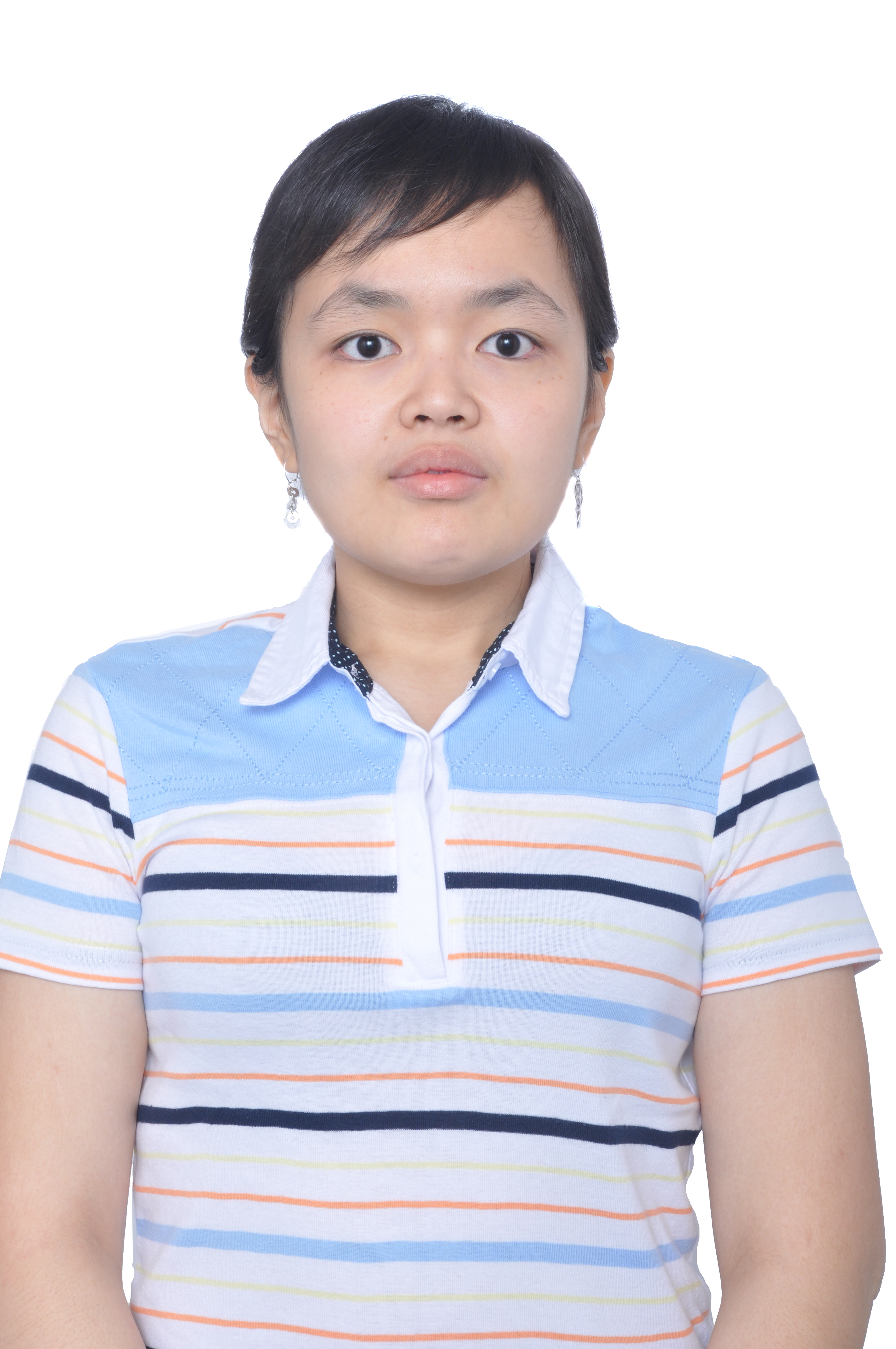 Jalan Raya Taman Golf Blok EG 1 No 2 Modern LandTangerangEmail: defiana.sulaeman@gmail.comProfilePlace of Birth	TangerangDate of Birth	December 24nd 1993Nationality	IndonesiaEducation2011		IT Faculty Swiss German University2008-2011	Xaverius 1 High School PalembangExperiences2015	Freelance Programmer and Web Designer at Several IT Solution Companies2015		Programmer at PT Garuda Solusi Kreatif2014		Software Developer at Fraport AG (intern)2013		Freelance Programmer at Several IT Solution Companies2012		Freelance Programmer at PT Celebes Artha Ventura2012		IT Analyst at PT Adi Inti Mandiri Tangerang (intern)Computer SkillsC#							GoodDatabase (MySQL, SQLite, Derby)			GoodHTML, CSS, JQuery					GoodJava							GoodJavaScript and Ajax					GoodLinux, Macintosh, Windows				GoodMule ESB and Apache Camel			GoodPHP							GoodPython							GoodWordPress and Drupal				GoodUnity							GoodLanguagesIndonesia	Mother tongueEnglish	FluentGerman	Basic